*Caesar SaladServes 41 garlic clove, peeled and sliced1/2 cup olive oil1 cup French bread, cubed2 heads romaine lettuce1 ½ teaspoons salt¼ teaspoon dry mustardblack pepper5 fillets of anchovydash Worcestershire2 tablespoons wine vinegar1 teaspoon Balsamic vinegar1 egg, rawjuice of 1 lemon2 to 3 tablespoon grated Parmesan cheese	Soak anchovies in water overnight. Soak garlic in oil overnight; discard garlic when ready to use.  	Sauté bread in 2 tablespoons garlic oil until golden brown; set aside.  Wash romaine, cut into bite-size pieces and dry with a salad spinner or paper towels. Mince anchovies and add to oil.  Pre-mix: egg, oil, anchovies, Worcestershire, both vinegars, salt, dry mustard.  In a large bowl toss lettuce with egg-anchovy mixture. In order, add lemon, cheese, croutons and pepper, toss and serve.Cranberry Mold1-6 ounce package raspberry Jell-O1-8 ounce can crushed pineapple with juice1-14 ounce jar Ocean Spray cranberry-orange relish1 cup minced celery1 tablespoon lemon juice1/2 cup chopped pecansGarnish: sour cream 	Dissolve Jell-O in 2 ¾ cups boiling water.  Add pineapple with juice.  Chill until very thick but not set.  Mix in remaining ingredients except garnish.  Pour into a 1 quart mold. When ready to serve, release Jell-O from mold by setting the bottom briefly in hot water. Then invert it onto a serving plate.	Garnish with sour cream.*Italian DressingMakes 1 cup1/3 cup white wine vinegar2 cloves garlic, sliced1/2 teaspoon oregano1/4 teaspoon basil1 tablespoon fresh dill, chopped2/3 cup olive oil1 1/2 teaspoon lemon juice	Seep together the first 5 ingredients for no longer than 1 hour.  Strain into oil and lemon juice.  Spinach SaladServes 63 eggs, hard boiled and chopped8 bacon slices, crumbled1 pound baby spinach leaves1 red onion, finely slicedOptional: sliced mushrooms3/4 cup dressing (See below)Blue Cheese Dressing:1/4- pound blue cheese, crumbled1 cup mayonnaise1/2 pint sour creamsalt and pepper to tasteFrench Dressing:1 cup mayonnaise1/2 cup ketchupjuice of 1/2 lemon6 cloves garlic About 2 hours before serving, quarter garlic and add to dressing.  Remove before serving.)Soak onions in a mixture of ½ cup cold water and 1 tablespoon salt for 30 minutes. Drain, rinse well and dry on paper toweling. You can use the mushrooms raw, or if you prefer, sauté them in a mixture of butter and oil.Broccoli and Cauliflower Salad3 stems each: broccoli and cauliflower, cut into small florets.½ cup mayonnaise½ cup sour cream2 tablespoons red wine vinegar1 tablespoon sugar1/4 cup red onion, minced1/2 cup raisins, soaked in hot water for 10 minutes, then drainedGarnish: 1/2 pound bacon, cooked and chopped or chopped ham	You can use the broccoli and cauliflower raw; however, I prefer to parboiled slightly. To parboil bring a large pot of water to boil. Stir in the broccoli and cauliflower. Return to a boil. Simmer, uncovered 2 minutes for the broccoli and 3 minutes for the cauliflower or until the vegetables ever-so-slightly soften. Drain and dunk vegetables in a bowl of cold water to stop further cooking. Drain and dry with paper towels. 	Mix mayonnaise, sour cream, vinegar and sugar.  Lightly toss with the vegetables, onion and raisins. Refrigerate overnight.  Garnish with bacon.  Serve cold or slightly chilled.Santa Fe ColeslawServes 6	Dick Napp1 pound green cabbage, finely shredded1 medium cucumber, peeled, seeded and cut in thin diagonal slices5 scallions, thinly sliced on the diagonal1 medium red bell pepper, julienne1 medium yellow bell pepper, julienne2 celery ribs, peeled and thinly sliced on the diagonal1 large carrot, shredded1 small white onion, cut into thin sliversDressing:¼ cup lime juice2 tablespoons cider vinegar½ - ¾ teaspoon hot pepper sauce2 tablespoons sugar2 tablespoons olive oil1 teaspoon salt	Soak onion in salted water for 30 minutes; drain, rinse and dry with paper towels.	Combine vegetables. Whisk dressing ingredients until sugar is dissolved.  Toss vegetables with dressing.  Let stand at room temperature for 30 minutes, then refrigerate and 1 hour. Toss often and just before serving.  *Roasted Pepper SaladServes 5	Cook’s Illustrated6 medium peppers: different colors1 tablespoon sherry vinegar2 tablespoon extra-virgin olive oilsalt and peppermixed greensGarnishes:6 green olives1 tablespoon drained capers1 tablespoon chopped fresh oregano	Roast the pepper over the flame of your gas stove or broil in the oven until blackened. Using tongs, place in the peppers in a paper bag to steam for about 10 to 15 minutes.  	Remove blackened skin with your fingers (don’t use water) and cut into 1-inch wide strips.  Place strips in bowl and toss gently with vinegar, oil and salt and pepper to taste.  Serve over mixed greens garnished with olives, capers and oregano.Diana’s Slaw IServes 4¾ head Napa cabbage1 red pepper, thinly sliced½ red onion, chopped1 small can corn4 slices dried or fresh mango, dicedsalt, pepper and sugar to tasteItalian Dressing: (See recipe)Boston lettuceMix pepper, onion, corn and mango.  Just before serving, mix in finely shredded cabbage.  Add salt, pepper and sugar to taste.  Toss with small amount of Italian dressing.  Mound on individual leaves of lettuce.  Serve immediately (or cabbage will wilt).Diana’s Slaw II (Serve with Crab Cakes)cabbage, sliced very thincarrot, gratedred bell pepper, slices thinoptional: whole red pepperpoblano pepper, par boiled and sliced thinlygreen onion, cut on diagonalpickled ginger, choppedpickle relish1000 island dressingrice vinegar and sugar to tastered bell peppers halved, seeds and ribs removedToss all slaw ingredients and serve inside the red pepper.Serve with crab cakes*International Cherry Tomato DishesServes 62 boxes (1 pound) multi-colored cherry tomatoes halved or quartered depending on their size.Master Recipe:1 tablespoon olive oil½ tablespoon sherry vinegardash balsamic vinegarsalt and pepper to tasteItalian: (add to Master Recipe)2 balls fresh mozzarella, cubedfresh basil, thinly slicedGreek: (Add to Master Recipe)feta cheese, crumbledGreek olives, pitted and halvedchopped mint or oreganoMexican: (Add to Master Recipe)1 ½ tablespoons cornchili powder, to tastelime juice instead of sherry vinegar1 teaspoons grated orange rind1 tablespoon minced green onionOptional: 2 teaspoons minced green bell pepperhot sauce to tasteSweet and Sour Cucumber with Fresh DillServes 6-8	Bon Appetit2 English hothouse cucumbers, unpeeled, very thinly sliced1 tablespoon coarse salt½ cup white vinegar¼ cup finely chopped fresh dill3 tablespoons sugar½ teaspoon pepperOptional: plain yogurt or sour cream		Place cucumber slices in colander. Sprinkle with salt; toss to coat. Let stand 15 minutes, stirring occasionally.		Meanwhile, for dressing, stir vinegar, dill, sugar and pepper in large bowl until sugar is dissolved.Drain cucumbers well; pat dry. Add cucumbers to dressing and stir to blend. Refrigerate at least 15 minutes and up to 2 hours. Serve cold.*Diana’s Beet SaladBoston lettuceiceberg lettucehoney mustard salad dressingS&W sliced picPickled beets, drained and juliennedfeta cheese, crumbled1 orange rind, gratedToss lettuce with dressing.  Assemble in order: lettuce, beets, feta cheese, orange rind.Spinach Salad Dressing		Kay Heise12 ounces fresh spinach, prepared1 large garlic clove, peeled and thinly sliced2 teaspoons (or less) Dijon mustard2 teaspoons red wine vinegar2 tablespoons olive oilsalt and pepperSoak garlic in olive oil overnight; drain and discard garlic. Add other dressing ingredients and whisk together. Lay spinach on top of dressing and toss.Marinated Vegetable SaladServes 10	Joanne NawrockiMarinade:1 cup sugar¾ cup white vinegar½ cup corn oil1 teaspoon salt1 teaspoon coarse pepper1 tablespoon water½ package frozen tiny peas½ package tiny whole green beans½ package frozen corn1 can chopped pimento1 cup chopped celery1 cup chopped green onion1 cup chopped green pepper1 can garbanzo beans, drained1 can black beans, rinsed and drained1 can kidney beans, rinsed and drainedWhisk marinade ingredients and mix with remaining ingredients. Marinate at least 24 hours.  Remove from refrigerator before serving and toss.Salishan Cabbage Blend SlawServes 8 to 10Dressing: combine all ingredients (can store for up to 2 weeks½ cup seasoned rice wine vinegar1 cup salad oil1 tablespoon sesame oil1 tablespoon garlic chili paste1 teaspoon salt1 tablespoon soy sauce1/2 cup mayonnaise1 teaspoon sugarCabbage Blend:1 Napa cabbage, very thinly sliced1 bunch scallions cut on bias½ bunch cilantro, chopped2 carrots, shreddedWhisk all dressing ingredients. Mix all Cabbage Blend ingredients and toss with enough dressing to coat just before serving.  Use immediately as cabbage will not hold over a prolonged period.Optional Additions: radish, diakon, sprouts, julienned snow peas.*Black Bean and Roasted Pepper SaladServes 42 large red bell peppers, roasted¼ cup rice vinegar1 tablespoon each: water, olive oil, honey½ teaspoon chili oil1 15-ounce can black beans, rinsed and drained3/4 cup cooked corn8 grape tomatoes, quartered2 tablespoons minced cilantro1 tablespoon green onion, thinly slicedsaltSauce: sour cream, lime juice milk, salt, pinch of sugarCut peppers into quarters; slice each crosswise into thin strips. In a medium bowl, whisk vinegar, water, olive oil, honey and chili oil. Add beans, corn and peppers; mix gently but thoroughly. Cover and refrigerate overnight.	Sauce: Mix together sauce ingredients to taste and enough milk to make a thick drizzle. Cover and refrigerate overnight. To serve, stir tomatoes, cilantro and onion into bean mixture. Arrange on plates and drizzle bean salad with sauce.*Macaroni SaladServes 4+7 ounces elbow macaroni, cooked, drained well2 tablespoons vinegar½ cup finely chopped green pepper¼ cup finely chopped celery2 tablespoons pickle relishoptional: ¼ cup 4-ounce jar chopped pimentos, or to taste2 tablespoons minced green onion½ cup each: diced cheddar cheese, cubed smoky Polish sausage2/3 cup mayonnaise	In a large bowl, all macaroni and vinegar; mix lightly and let stand 10 minutes. Add remaining ingredients. Refrigerate.Suggestion: Instead of mayonnaise, try basil olive oil.Vegetable (with Shrimp) SaladServes 4	Bon AppétitDressing:1 tablespoon Dijon mustard2 tablespoons rice vinegar2 ½ tablespoons fresh orange juice1 ½ tablespoons olive oil1 ½ tablespoons chopped fresh oregano1 large shallot, minced1 teaspoon packed grated orange peelsalt and pepperVegetables:1 large yellow bell pepper, char roasted1 large red bell pepper, char roasted12 ounces small green beans, trimmed1 large Yukon potato, cut into ½-inch pieces1 large ear fresh corn, kernels cut from cob, or ¾ to 1 cup cooked corn4 cups mixed baby green1 tablespoon rice vinegaroptional: cooked shrimp	Dressing: Place dressing ingredients in a jar and shake well. Season with salt and pepper to taste.	Vegetables: Peel and cut green beans into ½-inch pieces. Blanch until crisp-tender. Transfer to ice water (TIW). Boil potatoes and cook until just tender; TIW. Boil corn about 30 seconds; TIW. Drain all vegetables well and pat dry with paper towels.	Serving: (If using shrimp, mix with 1 ½ tablespoons dressing.) Mix remaining dressing into vegetables. Toss greens with 1 tablespoon rice vinegar. To serve, plate greens add vegetables (and top with shrimp).Chopped Vegetable Saladcornred and green pepperblack beansgreen onionjicamared cabbagecarrotGreen Goddess Dressingserved over lettuce leaves Green Goddess DressingMakes 2+ cups 1 cup mayonnaise1 cup chopped scallions1 cup chopped fresh basil leaves2 tablespoons lemon juice2 teaspoons chopped garlic2 teaspoons anchovy paste1 teaspoons kosher salt1 teaspoon pepper½ teaspoon sugar1 cup sour creamProcess mayonnaise, scallions, basil, lemon juice, garlic, anchovy paste, salt, pepper and sugar. Add sour cream and process just until blended. Taste and adjust seasonings if necessary. Refrigerate until ready to serve. Carrot-Raison SaladClassic:4 cups shredded carrots3/4 to 1-1/2 cups raisins1/4 cup mayonnaise1 tablespoons sugar2 to 3 tablespoons 2% milksalt and pepper to tasteOptional Additions:  diced pineapple, cuminLemony Carrot Salad:1 tablespoon lemon juice1 tablespoon extra-virgin olive oil1/2 small clove garlic, minced1/8 teaspoon saltFreshly ground pepper, to taste1 cup shredded carrots1 1/2 tablespoons chopped fresh dill1 tablespoon chopped scallionSeven Layer SaladServes 6-8Note: Make one day aheadabout 4 cups mixed greens (baby spinach, iceberg, butter lettuce), torn into pieces1 cup Green Goddess dressing3 hard-cooked eggs, sliced½ large red onion, chopped4 ounces fresh mushrooms, sliced5 ounces shredded cheddar cheese½ pound bacon, cooked, drained and crumbled½ pint cherry tomatoes, halved5 ounces frozen peas (do not thaw)optional: sliced cucumberPut half the lettuce in bottom of a 2-quart glass salad bowl. Save the rest for filler of other layers. Press eggs around circumference of bowl, then add rest to center, filling in with lettuce. Layer in onion and mushrooms, Cover with ½ cup Green Goddess dressing. Layer cheddar cheese, bacon and tomatoes, and finally the peas. Cover with the remainder of the dressing. Cover with plastic wrap and refrigerate overnight or for several hours.  Good the day after serving.Guacamole-Salsa SaladServes about 8butter lettuce1 guacamole recipefresh pico de gallo salsaoptional salsa flavorings: chopped cilantro, lime juice, salt, sugarIf using store bought salsa, mix in the optional flavorings to taste.  Separate out 8 small butter leaves. Mound each with a scoop of guacamole and a scoop of salsa.Caprese Antipasto4 to 6 servings, David Tanis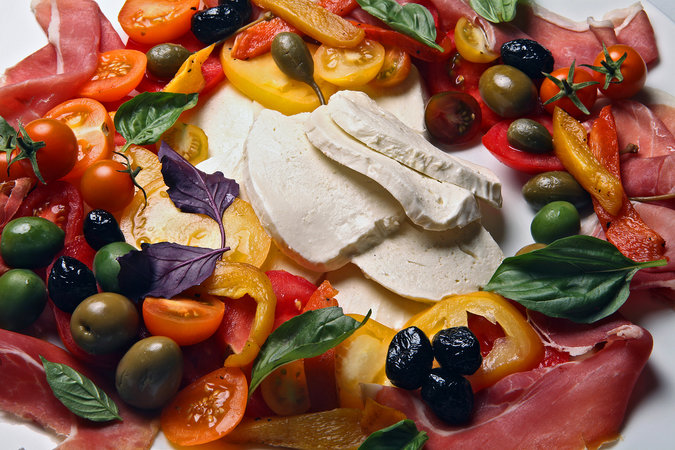 2 ripe bell peppers, roasted, 1 red and 1 yellow if possible Salt and pepper Extra-virgin olive oil1 pound fresh mozzarella, at room temperature2 pounds ripe tomatoes, in assorted colors if possible½ pound cherry tomatoes, in assorted colors if possible Handful of capers Handful of good-quality olives6 thin slices of prosciutto, more if desired Handful of basil leaves	 Slice peeled peppers into 1/2-inch ribbons and place in a small bowl. Season with salt and pepper, then add 1 tablespoon olive oil and toss. (Peppers may be roasted up to a day ahead.). Slice mozzarella into 1/4-inch slices. Cut tomatoes into 1/2-inch slices and halve cherry tomatoes.	Arrange mozzarella slices in the center of a large platter. Surround with tomatoes and sprinkle lightly with salt. Add roasted pepper strips, caperberries and olives. Drape prosciutto around the platter. Garnish with basil leaves. Drizzle generously with olive oil and serve.Tropical Salad with Pineapple VinaigretteServes 6Dressing:1/4 cup pineapple juice3 tablespoons red wine vinegar1/4 cup olive oilsalt and pepper to tasteSalad:1-10 ounce head romaine lettuce, or mixed greens1 cup chopped fresh pineapple3 green onions, chopped1 ripe avocado, sliced and tossed with lime juice1/2 to 1 red pepper, sliced into thin strips. Sautéed until somewhat softened. OR 1/2 cup cherry tomatoes, halved1/2 cup snow peas, blanched, then cut diagonally6 slices cooked and crumbled bacon1/4 cup toasted coconut flakesDressing: Combine pineapple juice, red wine vinegar, oil, pepper and salt in a lidded jar or cruet. Cover and shake well.Salad: In a large, shallow bowl, toss lettuce with 3/4 of dressing.  Add remaining ingredients on top of lettuce and sprinkle with remaining dressing.Corn Salad With Tomatoes, Feta and Mint Serves 4   	Suzy Allman for The New York Times2 to 3 cups raw or cooked corn kernels (from 4 to 6 ears)1 large or 2 medium ripe tomatoes, cut into fairly small pieces4 ounces feta cheese, crumbled (about 1 cup)3 tablespoons extra virgin olive oil½ cup chopped fresh mint or oregano leaves¼ cup chopped green onion Salt and freshly ground black pepperPut the corn, tomatoes, and cheese in a medium salad bowl. Drizzle with the olive oil and toss.Add the mint leaves and toss again. Taste and add salt and pepper. Serve.Salmon Salad with Avocado and BaconServes 4	Sally McKenneySalad:2 6-ounce smoked salmon¼ teaspoon kosher salt¼ teaspoon black pepper10 cups chopped romaine2 cups cherry tomatoes, halved2 coup croutons1 avocado, halved, peeled and diced6 slices cooked bacon, shoppedDressing:1/3 cup mayonnaise½ cup plain Greek Yogurtjuice of 1 lemon2 cloves garlic, minced1 teaspoon white wine vinegar1 teaspoon honey	Toss the avocado with a little lemon juice. Toss lettuce, tomatoes, croutons, avocado and bacon together. Whisk all of the dressing ingredients together and season with salt and pepper.	Chop up salmon and toss into salad along with the dressing. Pear Salad		EpicuriousVinegrette:1 tablespoon olive oilkosher salt1 small garlic clove2 tablespoons red wine vinegar1 tablespoon Dijon mustardfreshly ground black pepper½ cup olive oilAssembly:baby spring mixComice or (Anjou, preferably red) pears, ¾-inch bite-sized piecesParmesan, shavedbasil leaves, torn into bite-sized piecesflaky sea salt	Finely chop garlic clove and mash with ¼ teaspoon kosher salt to form a paste. Add garlic paste and remaining vinaigrette ingredients to a jar. Shake well.	Place spring mix, pears, Parmesan and basil in a large bowl and toss. Drizzle with vinaigrette and gently toss until salad is evenly dressed. Season with sea salt and pepper.Diana’s Fresh Vegetable SaladServes 8Note: The vegetables should be well chilled.1 box baby spring lettuce mix1 large carrot, peeled, julienned1 large red bell pepper, cut into thin strips½ English cucumber, quartered then sliced thinly1 cup snap peas, blanched, cut on the diagonalItalian Dressing recipe at room temperaturefresh black pepper	Lightly salt the bell pepper and cucumber and set in a colander to drain for about 1 hour. Dry with paper toweling.	Put the lettuce in a large bowl and toss with some of the dressing. Add the vegetables on top and drizzle additional dressing. Add pepper to taste.Greek-Style Watermelon SaladServes 4	NY Times CookingNotes: Drain watermelon and tomatoes for 10 minutes before combing3 cups cubed watermelon2 large ripe tomatoes1 medium cucumber1 small red onion⅓ cup pitted kalamata olives⅓ cup crumbled feta Some chopped parsley and mint Olive oil and red-wine vinegar or white balsamic Salt and pepperIn a large bowl combine 3 cups cubed watermelon; 2 large ripe tomatoes, chopped; 1 medium cucumber, peeled, seeded and chopped; 1 small red onion, sliced; 1/3 cup pitted kalamata olives; 1/3 cup crumbled feta; and some chopped parsley and mint. Drizzle with olive oil and red-wine vinegar, sprinkle with salt and pepper, toss and serve.Crisp Cabbage/Napa SaladServes 4	NY Times Cooking ½ small head Napa cabbage or green cabbage1 seedless cucumber, thinly sliced ½ cup chives or green onions, sliced on the diagonal ½ cup mint leaves, torn(optional) pickled ginger, chopped2 tablespoons rice vinegar or apple cider vinegar to taste (probably less)1 tablespoon canola oil		Cut the Napa into ½-inch-thick strips or green cabbage very thinly sliced. Transfer to a large bowl and toss in the cucumber slices, chives, mint leaves and optional pickled ginger. 		Just before serving, toss the cabbage mixture with the vinegar and remaining 1 tablespoon oil. Season to taste with salt.Eggs Benedict SaladServes 42 split English muffins, chopped into cubes and toasted4 ounces Canadian bacon, cubed and browned4 large eggs, hard boiled, halvedmixed greens¼ red onion, thinly sliced, soaked in salted water for 15 minutes, rinsed and dried on paper towelingkosher salt and pepperHollandaise Dressing1 large egg yolk1+ tablespoon lemon juice, or to taste4 tablespoons butter, melted and hot¼ cup olive oil1 spring dill leaves, choppedsalt and pepper	Hollandaise Dressing: Whisk the egg yolk and lemon juice in a large bowl, then gradually drizzle in the melted butter and olive oil, whisking constantly until thickened and smooth. Stir in dill and season with salt and pepper.	In a large bowl, combine the English muffin cubes, bacon cubes, green and red onion.  Toss with the Hollandaise dressing. Place the sliced eggs on top. Sprinkle everything with salt and pepper.  